REVESCO. Revista de Estudios Cooperativos.							 ARTÍCULOSe-ISSN: 1985-8031Perspectivas docentes para una agenda crítica en educación en emprendimiento post COVID19. Estudio comparativo en Latinoamérica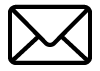 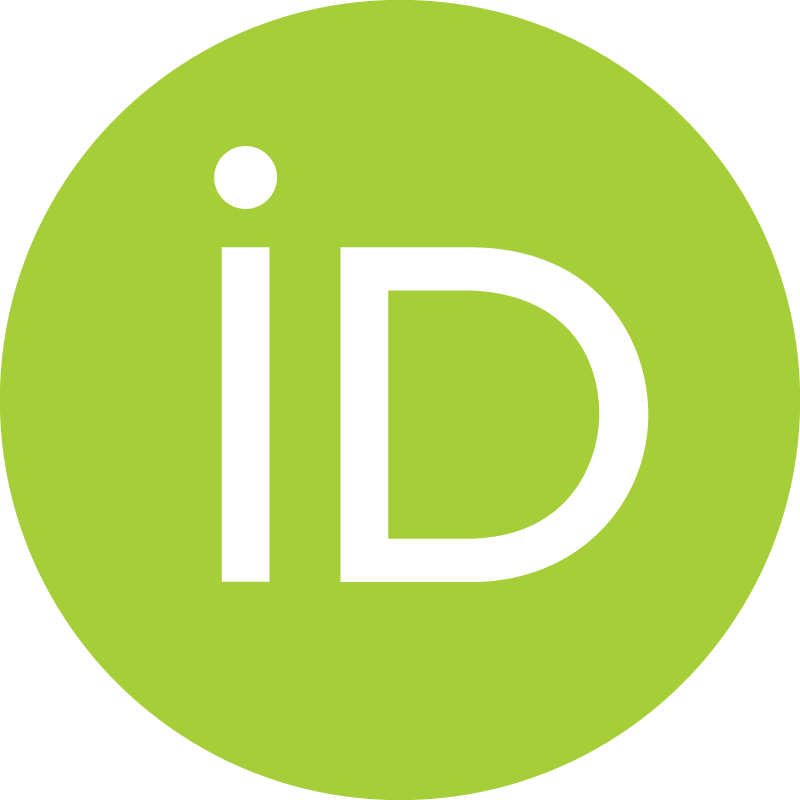 https://dx.doi.org/10.5209/REVE.00000	Recibido: 04/10/2021 • Aceptado: 08/11/2021 • Publicado: 03/12/2021ES Resumen. La pandemia causada por la COVID-19 en América Latina obligó a transitar de un modelo educativo presencial a uno a distancia atravesado por la emergencia, las precariedades tecnológicas y la falta de planificación. Esto ha agudizado las necesidades de educación mediática en la región. En ese contexto, se analizó los cambios ocurridos para proponer una agenda crítica desde la perspectiva de los docentes. En primer lugar, se realizó una revisión documental de fuentes oficiales para conocer las estrategias de los cuatro países de estudio: Argentina, Ecuador, Chile y Perú. En segundo lugar, se llevaron a cabo ocho grupos focales con docentes de primaria de instituciones públicas y privadas para conocer su percepción sobre sus competencias mediáticas y las de sus estudiantes, el impacto de la pandemia en sus prácticas y necesidades, y los retos emergentes en esta crisis. Los resultados apuntan a la necesidad de capacitaciones pertinentes en el manejo de las TIC, así como estrategias que atiendan las brechas de conectividad, la falta de ambientes adecuados y la sobrecarga laboral. Los resultados específicos por país, las diferencias y demandas propias de cada contexto, se discuten en este trabajo como aportes al desarrollo de una agenda crítica en educación mediática.Palabras clave. alfabetización mediática, competencia digital, competencia mediática, docencia, educomunicación, COVID-19.Claves Econlit. A13.ENG Teachers’ perspectives for a critical agenda in media education post COVID-19. A comparative study 
in Latin AmericaENG Abstract. The COVID-19 pandemic in Latin America forced a transition from a face-to-face educational model to a distance model affected by emergencies, technological precariousness, and lack of planning. This has heightened the need for media literacy in the region. In this context, the changes that have occurred were analyzed in order to propose a critical agenda from the perspective of teachers. First, a desk research of official sources was carried out to learn about the strategies of the four countries under study: Argentina, Ecuador, Chile, and Peru. Secondly, eight focus groups were conducted with primary school teachers from public and private institutions to learn about their perception of their own and their students’ media competencies, the impact of the pandemic on their practices and needs, and the emerging challenges in this crisis. The results shed light on the need for relevant ICT training from a media literacy perspective, and strategies to address connectivity gaps, lack of adequate environments and work overload. The specific results per country and the differences and demands of each context are discussed in this work as contributions to the development of a critical agenda in media education.Keywords. media literacy, digital skills, media competencies, teaching, educommunication, COVID-19.Sumario. 1. Introducción. 2. Contextualización histórica. 3. La disciplina en la fábrica. 4. El conflicto y la identidad. 5. Consideraciones finales. 6. Referencias bibliográficas.Cómo citar: Lemiez, G. (2020) El emprendimiento social y la sostenibilidad, REVESCO. Revista de Estudios Cooperativos, 29 (1), 41-62, e(ID doi). https://dx.doi. org/10.5209/REVE.xxxx.Praesent diam felis, scelerisque nec faucibus in, bibendum pulvinar elit. Pellentesque mollis enim ut pharetra semper. Nulla vel lobortis felis. Pellentesque non dui libero. Vivamus ut metus justo. Donec non porta tortor, sed feugiat felis. Nunc ultrices ante eu eros condimentum varius. Nunc suscipit luctus est sit amet dapibus. Mauris maximus euismod leo, ut filentesque non dui libero. Vivamus ut metus justo.Lorem ipsum putent intellegat intellSed diam mauris, tristique id vehicula quis, finibus ac diam. Aenean vitae purus id diam fermentum vehicula id eu est. Según el informe fruto de la Primera Conferencia Mundial sobre la Educación Artística organizada por la UNESCO (Portugal, 2006):La educación artística contribuye a desarrollar una educación que integra las facultades físicas, intelectuales y creativas, y hace posible el desarrollo de relaciones más dinámicas y fructíferas entre la educación, la cultura y las artes. Estas capacidades resultan especialmente importantes para afrontar los retos que presenta la sociedad del siglo XXI. (...) La educación artística puede fomentar el desarrollo emocional y, por lo tanto, facilitar la consecución de un mejor equilibrio entre el desarrollo emocional y el cognitivo. (...) Proporciona a las personas que aprenden las habilidades que se requieren de ellas y, además, les permite expresarse, evaluar críticamente el mundo que les rodea y participar activamente en los distintos aspectos de la existencia humana. (p. 2)Donec pretium lectus metus, non tempus lacus venenatis eu. Praesent egestas tortor nec dolor accumsan viverra. Suspendisse tincidunt dolor in dolor elementum ultricies. In congue sodales mauris. Suspendisse ac ultricies felis, ac convallis libero. Suspendisse efficitur pulvinar sagittis. Quisque ac sem magna. Donec rutrum facilisis dui, nec ultrices mi luctus pellentesque.Lorem ipsum putent putent intellegat intellegebatSed diam mauris, tristique id vehicula quis, finibus ac diam. Aenean vitae purus id diam fermentum vehicula id eu est. Duis finibus sem a egestas interdum. Etiam elementum accumsan magna, at pharetra magna rhoncus at. Donec a consequat lacus. Etiam sagittis justo vitae nisl fermentum iaculis. Nulla vestibulum, purus eu venenatis lorem, et mattis elit. Proin iaculis turpis massa, sit amet pellentesque est condimentum sit amet. Mauris vel rhoncus dui, consequat venenatis ante. Duis finibus sem a egestas interdum.Interdum et malesuada fames ac ante ipsum primis in faucibus. Ut tincidunt feugiat semper. Morbi et laoreet risus, at aliquam orci. Cras at dapibus metus. Morbi id purus gravida felis tempor porta ut at justo. SAUSSURE, Ferdinand de (1916): Cours de Linguistique Générale, Paris: Payot. Traducción española, prólogo y notas de Amado Alonso: Curso de Lingüística General, Buenos Aires, Losada, 1942 [cit. por 6.ª ed., 1967].Vestibulum ante ipsum primis in faucibus orci luctus et ultrices posuere cubilia Curae; Sed a nunc arcu. Nulla tempor justo et sapien tempus, nec imperdiet magna egestas. Mauris sagittis turpis et nibh pharetra elementum. Etiam maximus diam elit, tincidunt lobortis leo molestie a4.4    CNRS es el Centre National de la Recherche Scientifique frances, traducido como El Centro de Investigaciones Scientificas.Pellentesque quis aliquet nisl. Praesent ornare mattis est, vel tristique nisi sollicitudin et. onsequat. Aenean dictum felis mauris, at fermentum neque suscipit eu. Maecenas id vulputate neque, quis tristique urna. Phasellus tempus, sapien quis pharetra varius, dui leo aliquam sapien, at lobortis risus velit et nisi. Donec accumsan ornare justo ut dignissim. Nunc consequat felis et maximus blandit5.Tabla 1 Programa educativo museo-universidad Mano a mano.Tabla de elaboración propia.Praesent blandit elementum felis ut mollis. Aenean gravida ipsum vel risus commodo, sit amet euismod est tempus. Pellentesque vehicula non lacus et aliquet. Etiam luctus magna in vestibulum ullamcorper. Integer pellentesque at erat eu lacinia. Nullam non nulla sagittis, tristique metus nec, condimentum velit. Sed lobortis orci massa, vitae vestibulum turpis viverra id. Etiam vel urna eget tellus accumsan auctor. Donec pretium justo nec mauris suscipit, nec maximus lectus cursus. Integer non lacus congue, imperdiet eros cursus, congue nibh. Aliquam lorem mi, scelerisque et augue et, egestas elementum metus. Vestibulum interdum porta suscipit. Aliquam semper sed tortor at luctus.Fuente de financiación (si tuviera).Centre National de la Recherche Scientifique (País) E-mail: louis.assierandrieu@sciencespo.frCentre National de la Recherche Scientifique (País) E-mail: louis.assierandrieu@sciencespo.frCurabitur et viverra nibh. Etiam egestas, ex nec semper commodo, nisl nunc tempus lorem, quis malesuada ante velit a neque. Sed fermentum pharetra augue. Fusce ullamcorper leo leo, eget semper risus iaculis semper. Integer molestie congue malesuada. Vivamus ut aliquet sem. Aenean condimentum eu metus at consectetur (fig.1).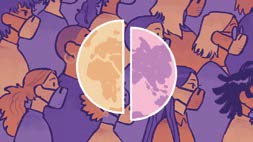 (fig.1) Illustración_Perspectivas docentes para una agenda crítica en EM post COVID 19.1.1.1. Lorem putent ipsum putent intellegat intellegebatLorem ipsum putent intellegat intellegebat pro no. Prima eligendi mea ne, sed hinc posse graeci ei. Duo animal interesset te, reformidans dissentiunt ad sea, facer tollit percipit in sit. Iudico percipit mei ex, laudem adolescens no has.1.2. Lorem putent ipsum putent intellegat intellegebatLorem ipsum putent intellegat intellegebat pro no. Prima eligendi mea ne, sed hinc posse graeci ei. Duo animal interesset te, reformidans dissentiunt ad sea, facer tollit percipit in sit. Iudico percipit mei ex, laudem adolescens no has. Iudico percipit mei ex, laudem adolescens no.2. Lorem ipsum putent intellegatLorem ipsum putent intellegat intellegebat pro no. Prima eligendi mea ne, sed hinc posse graeci ei.Nullam fermentum elit quis arcu dignissim facilisis.Duo animal interesset te, reformidans dissentiunt ad sea, facer tollit percipit in sit. Iudico percipit mei ex, laudem adolescens no has. Duo animal interesset te, reformidans dissentiunt ad sea, facer tollit percipit in sit. Iudico percipit mei ex, laudem adolescens no has.Duo animal interesset te, reformidans dissentiunt ad sea, facer tollit percipit in sit. Iudico percipit mei ex, laudem adolescens no has.Curabitur et viverra nibh. Etiam egestas, ex nec semper commodo, nisl nunc tempus lorem, quis malesuada ante velit a neque. Sed fermentum pharetra augue. Fusce ullamcorper leo leo, eget semper risus iaculis semper. Integer molestie congue malesuada. Vivamus ut aliquet sem.Lorem ipsum putent putent intellegat intellegebatSed diam mauris, tristique id vehicula quis, finibus ac diam. Aenean vitae purus id diam fermentum vehicula id eu est. Duis finibus sem a egestas interdum. Etiam elementum accumsan magna, at pharetra magna rhoncus at. Donec a consequat lacus. Etiam sagittis justo vitae nisl fermentum iaculis. Nulla vestibulum, purus eu venenatis lorem, et mattis elit. Proin iaculis turpis massa, sit amet pellentesque est condimentum sit amet. Mauris vel rhoncus dui, consequat venenatis ante. Duis finibus sem a egestas interdum.Conflicto de interesesLas autorías deben informar al editor o editora cuando tengan un conflicto de interés directo o indirecto con los/las editores/as o miembros del equipo editorial o del comité científico.Declaración de contribución de autoríaPara su elaboración se puede utilizar la nomenclatura CRediT (CRediT – Contributor Roles Taxonomy (niso.org)) tal y como se recoge en la política de autoría de la revista. (Política de autoría | REVESCO. Revista de Estudios Cooperativos (ucm.es)).ApoyosDebe de aparecer siempre que el artículo proceda de una investigación financiada.Referencias bibliográficasBel Durán, P., Fernández-Guadaño, J., Lejarriaga Pérez de las Vacas, G. & Martín-López, S. (2016) La iniciativa emprendedora como base para la creación de empresas de participación. Un instrumento para la innovación social. Cooperativismo & Desarrollo, 24(108), 9.Chaves Ávila, R. & Monzón Campos, J. L. (2018) La economía social ante los paradigmas económicos emergentes: innovación social, economía colaborativa, economía circular, responsabilidad social empresarial, economía del bien común, empresa social y economía solidaria. CIRIEC-España Revista de economía pública, social y cooperativa, 93, 5-50. DOI: 10.7203/CIRIEC-E.93.12901Fernández-Guadaño, J. & Martín-López, S. (2023) Gender differences in Social Entrepreneurship: Evidence from Spain. Women's Studies International Forum, 96, 102663. doi.org/10.1016/j.wsif.2022.102663SESIÓNLUGARACTIVIDADDURACIÓN1aMuseo«Escucha». Recorrido dialogado y de observación con las educadoras del museo1h30«Experimenta desde la intuición». Ejercicio (base para las siguientes sesiones en la facultad)1h302aFacultad«Diálogo, crítica y experiencia». Sesión formativa teórico-práctica con la responsable del Departamento de Educación de Artium2h30